PRactice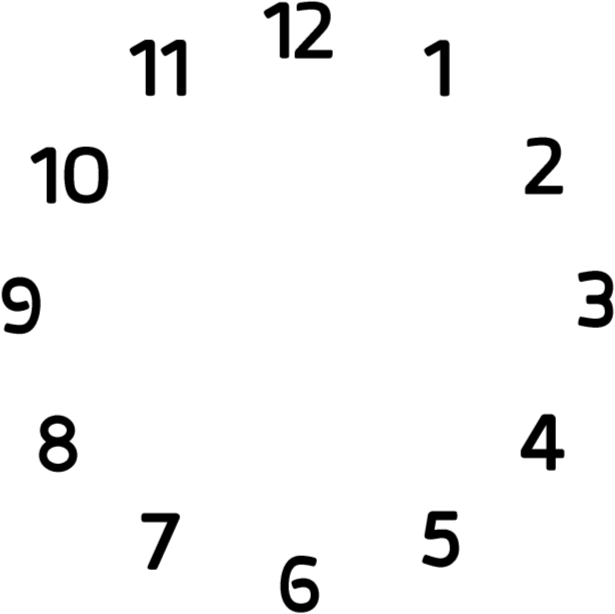 